В этом году ученики третьих классов на торжественной линейке, посвященной Дню Независимости, были приняты в ряды Жас Қыран. Старшие товарищи и учителя школы после произнесения клятвы повязали ребятам голубые галстуки, символизирующие дружбу, независимость, патриотизм.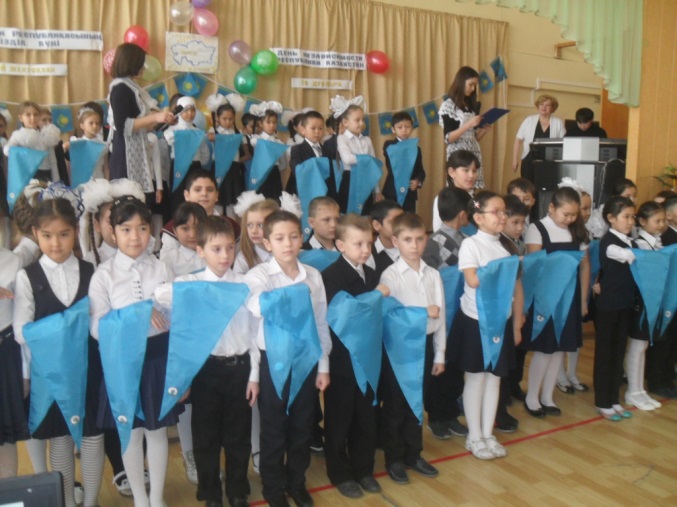 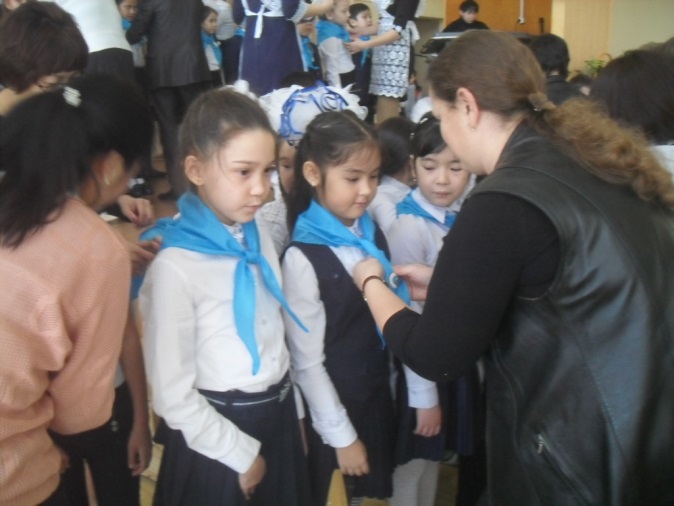 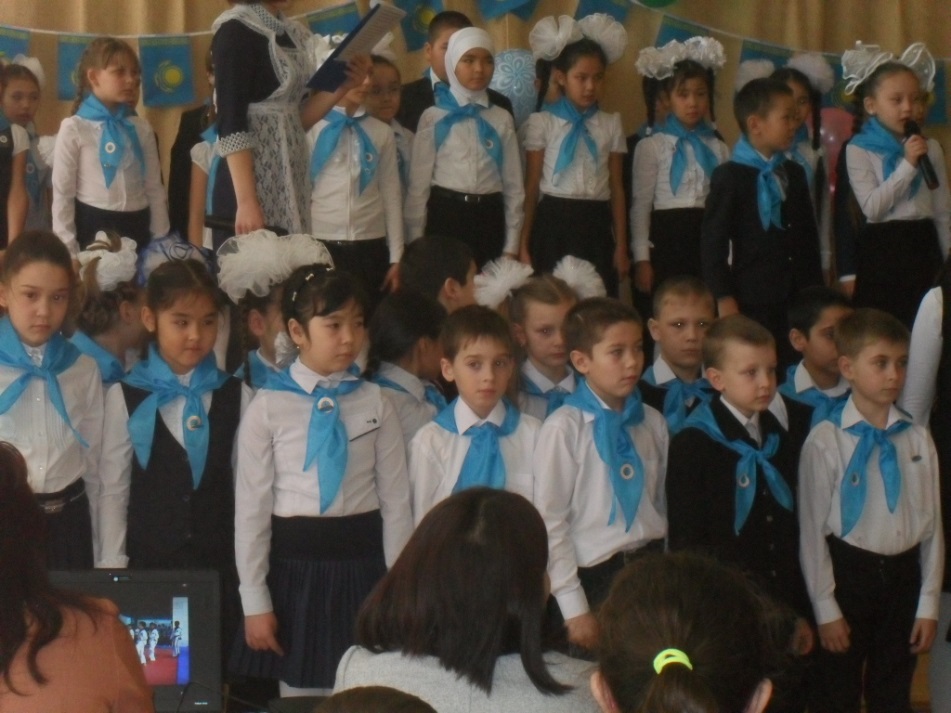 